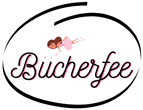 Widerrufsformular(Wenn Sie den Vertrag widerrufen wollen, dann füllen Sie bitte dieses Formular aus und senden Sie es uns zurück.)Absender:[Vor- und Nachname][Straße und Hausnummer][Postleitzahl und Ort]An:Kerstin Maichle-BaldisweilerBücherfeec/o Grosch Postflex #1413Emsdettener Str. 1048268 GrevenE-Mail: info@bücherfee.deWiderruf meines Kaufvertrages vom [Datum einfügen]Kundennummer/Bestellnummer: [Nummer einfügen]Sehr geehrte Damen und Herren,hiermit widerrufe ich meine Bestellung vom [Datum einfügen], Bestellnummer [Nummer einfügen]Ich bitte um Rückerstattung des Kaufpreises in Höhe von [Betrag einfügen] Euro auf folgendes Konto:Kontoinhaber:Name des Geldinstituts/der Bank:IBAN:BIC:Bitte bestätigen Sie mir den Eingang des Widerrufs umgehend.Mit freundlichen Grüßen